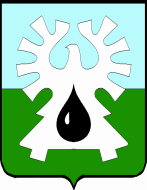 МУНИЦИПАЛЬНОЕ ОБРАЗОВАНИЕ ГОРОД УРАЙХанты-Мансийский автономный округ-ЮграАДМИНИСТРАЦИЯ ГОРОДА УРАЙПОСТАНОВЛЕНИЕот ______________ 	№ ________О внесении изменений в муниципальную программу «Развитие малого и среднего предпринимательства, потребительского рынка и сельскохозяйственных товаропроизводителей города Урай» на 2016-2020 годыВ соответствии со статьей 179 Бюджетного кодекса Российской Федерации, Федеральным законом от 28.06.2014 №172-ФЗ «О стратегическом планировании в Российской Федерации», постановлением администрации города Урай от 26.04.2017 №1085 «О муниципальных программах муниципального образования городской округ город Урай», решениями Думы города Урай от 20.12.2018 №80 «О бюджете городского округа город Урай на 2019 год и на плановый период 2020 и 2021 годов» и от 14.02.2019 №1 «О внесении изменений в бюджет городского округа город Урай на 2019 год и на плановый период 2020 и 2021 годов»:1. Внести изменения в муниципальную программу «Развитие малого и среднего предпринимательства, потребительского рынка и сельскохозяйственных товаропроизводителей города Урай» на 2016-2020 годы, утвержденную постановлением администрации города Урай от 30.09.2015 №3205, согласно приложению.2. Опубликовать постановление в газете «Знамя» и разместить на официальном сайте органов местного самоуправления города Урай в информационно-телекоммуникационной сети «Интернет». 3. Контроль за выполнением постановления возложить на первого заместителя главы города Урай В.В. Гамузова.Глава города Урай	А.В. Иванов Приложение к постановлению                                                                                                      администрации города Урай                                                                                                         от _______________№_______Изменения в муниципальную программу «Развитие малого и среднего предпринимательства, потребительского рынка и сельскохозяйственных товаропроизводителей города Урай» на 2016-2020 годы 1. В Паспорте муниципальной программы строку 12 изложить в следующей редакции:«».2. В таблице 2:2.1. строки 1.1.1.2-1.1.1.5 изложить в следующей редакции:«»;2.2. строку «ИТОГО по подпрограмме 1:» изложить в следующей редакции:«»;2.3.  строку 3.1.1.4. изложить в следующей редакции:«»;2.4. строки «ИТОГО по подпрограмме 3:» и «ИТОГО по программе:» изложить в новой редакции:«».12.Параметры финансового обеспечения муниципальной программы1. Источник финансового обеспечения муниципальной программы:- бюджет муниципального образования городской округ город Урай;- бюджет Ханты-Мансийского автономного округа – Югры.2. Для реализации Программы необходимо: 2016 год – 38 851,8 тыс.руб.;2017 год – 45 683,4 тыс.руб.,2018 год – 40 001,7 тыс.руб.;2019 год – 31 094,0 тыс.руб.;2020 год – 30 655,8 тыс.руб.1.1.1.2Развитие инновационного и молодежного предпринимательстваОтдел содействия малому и среднему предпринимательству администрации города Урай, Управление образования и молодежной политики администрации города Урай1.1.1 1.1.2Всего340,60,00,090,6150,0100,01.1.1.2Развитие инновационного и молодежного предпринимательстваОтдел содействия малому и среднему предпринимательству администрации города Урай, Управление образования и молодежной политики администрации города Урай1.1.1 1.1.2Федеральный бюджет0,00,00,00,00,00,01.1.1.2Развитие инновационного и молодежного предпринимательстваОтдел содействия малому и среднему предпринимательству администрации города Урай, Управление образования и молодежной политики администрации города Урай1.1.1 1.1.2Бюджет Ханты-Мансийского автономного округа - Югры316,10,00,086,1138,092,01.1.1.2Развитие инновационного и молодежного предпринимательстваОтдел содействия малому и среднему предпринимательству администрации города Урай, Управление образования и молодежной политики администрации города Урай1.1.1 1.1.2Бюджет городского округа города Урай24,50,00,04,512,08,01.1.1.2Развитие инновационного и молодежного предпринимательстваОтдел содействия малому и среднему предпринимательству администрации города Урай, Управление образования и молодежной политики администрации города Урай1.1.1 1.1.2Иные источникифинансирования0,00,00,00,00,00,01.1.1.3Создание условий для развития субъектов малого и среднего предпринимательстваОтдел содействия малому и среднему предпринимательству администрации города Урай;управление по культуре и социальным вопросам администрации города Урай1.1.1 1.1.2Всего2 415,90,00,0770,2942,5703,21.1.1.3Создание условий для развития субъектов малого и среднего предпринимательстваОтдел содействия малому и среднему предпринимательству администрации города Урай;управление по культуре и социальным вопросам администрации города Урай1.1.1 1.1.2Федеральный бюджет0,00,00,00,00,00,01.1.1.3Создание условий для развития субъектов малого и среднего предпринимательстваОтдел содействия малому и среднему предпринимательству администрации города Урай;управление по культуре и социальным вопросам администрации города Урай1.1.1 1.1.2Бюджет Ханты-Мансийского автономного округа - Югры 2 119,50,00,0605,5867,1646,91.1.1.3Создание условий для развития субъектов малого и среднего предпринимательстваОтдел содействия малому и среднему предпринимательству администрации города Урай;управление по культуре и социальным вопросам администрации города Урай1.1.1 1.1.2Бюджет городского округа города Урай296,40,00,0164,775,456,31.1.1.3Создание условий для развития субъектов малого и среднего предпринимательстваОтдел содействия малому и среднему предпринимательству администрации города Урай;управление по культуре и социальным вопросам администрации города Урай1.1.1 1.1.2Иные источники финансирования0,00,00,00,00,00,01.1.1.4Финансовая поддержка субъектов малого и среднего предпринимательства, осуществляющих социально значимые виды деятельности в муниципальных образованияхОтдел содействия малому и среднему предпринимательству администрации города Урай1.1.1 1.1.2Всего10 874,90,00,02360,84 331,54 182,61.1.1.4Финансовая поддержка субъектов малого и среднего предпринимательства, осуществляющих социально значимые виды деятельности в муниципальных образованияхОтдел содействия малому и среднему предпринимательству администрации города Урай1.1.1 1.1.2Федеральный бюджет0,00,00,00,00,00,01.1.1.4Финансовая поддержка субъектов малого и среднего предпринимательства, осуществляющих социально значимые виды деятельности в муниципальных образованияхОтдел содействия малому и среднему предпринимательству администрации города Урай1.1.1 1.1.2Бюджет Ханты-Мансийского автономного округа - Югры 10 075,80,00,02242,83 985,03 848,01.1.1.4Финансовая поддержка субъектов малого и среднего предпринимательства, осуществляющих социально значимые виды деятельности в муниципальных образованияхОтдел содействия малому и среднему предпринимательству администрации города Урай1.1.1 1.1.2Бюджет городского округа города Урай799,10,00,0118,0346,5334,61.1.1.4Финансовая поддержка субъектов малого и среднего предпринимательства, осуществляющих социально значимые виды деятельности в муниципальных образованияхОтдел содействия малому и среднему предпринимательству администрации города Урай1.1.1 1.1.2Иные источники финансирования0,00,00,00,00,00,01.1.1.5Финансовая поддержка субъектов малого и среднего предпринимательства, осуществляющих деятельность в социальной сфереОтдел содействия малому и среднему предпринимательству администрации города Урай1.1.1 1.1.2Всего1425,10,00,01425,10,00,01.1.1.5Финансовая поддержка субъектов малого и среднего предпринимательства, осуществляющих деятельность в социальной сфереОтдел содействия малому и среднему предпринимательству администрации города Урай1.1.1 1.1.2Федеральный бюджет0,00,00,00,00,00,01.1.1.5Финансовая поддержка субъектов малого и среднего предпринимательства, осуществляющих деятельность в социальной сфереОтдел содействия малому и среднему предпринимательству администрации города Урай1.1.1 1.1.2Бюджет Ханты-Мансийского автономного округа - Югры 1353,80,00,01353,80,00,01.1.1.5Финансовая поддержка субъектов малого и среднего предпринимательства, осуществляющих деятельность в социальной сфереОтдел содействия малому и среднему предпринимательству администрации города Урай1.1.1 1.1.2Бюджет городского округа города Урай71,30,00,071,30,00,01.1.1.5Финансовая поддержка субъектов малого и среднего предпринимательства, осуществляющих деятельность в социальной сфереОтдел содействия малому и среднему предпринимательству администрации города Урай1.1.1 1.1.2Иные источники финансирования0,00,00,00,00,00,0ИТОГО по подпрограмме 1:Всего27 551,86 371,56 123,84 646,75 424,04 985,8ИТОГО по подпрограмме 1:Федеральный бюджет0,00,00,00,00,00,0ИТОГО по подпрограмме 1:Бюджет Ханты-Мансийского автономного округа – Югры 25 733,26 050,45 817,64 288,24 990,14 586,9ИТОГО по подпрограмме 1:Бюджет городского округа города Урай1 818,6321,1306,2358,5433,9398,9ИТОГО по подпрограмме 1:Иные источники финансирования0,00,00,00,00,00,03.1.1.4Осуществление переданного отдельного государственного полномочия по поддержке сельскохозяйственного производства и деятельности по заготовке и переработке дикоросов (за исключением мероприятий, предусмотренных федеральными целевыми программами)Отдел содействия малому и среднему предпринимательству администрации города Урай3.1.13.1.23.1.3Всего147 060,030 952,434 032,630 815,025 630,025 630,03.1.1.4Осуществление переданного отдельного государственного полномочия по поддержке сельскохозяйственного производства и деятельности по заготовке и переработке дикоросов (за исключением мероприятий, предусмотренных федеральными целевыми программами)Отдел содействия малому и среднему предпринимательству администрации города Урай3.1.13.1.23.1.3Федеральный бюджет0,00,00,00,00,00,03.1.1.4Осуществление переданного отдельного государственного полномочия по поддержке сельскохозяйственного производства и деятельности по заготовке и переработке дикоросов (за исключением мероприятий, предусмотренных федеральными целевыми программами)Отдел содействия малому и среднему предпринимательству администрации города Урай3.1.13.1.23.1.3Бюджет Ханты-Мансийского автономного округа - Югры147 060,030 952,434 032,630 815,025 630,025 630,03.1.1.4Осуществление переданного отдельного государственного полномочия по поддержке сельскохозяйственного производства и деятельности по заготовке и переработке дикоросов (за исключением мероприятий, предусмотренных федеральными целевыми программами)Отдел содействия малому и среднему предпринимательству администрации города Урай3.1.13.1.23.1.3Бюджет городского округа города Урай0,00,00,00,00,00,03.1.1.4Осуществление переданного отдельного государственного полномочия по поддержке сельскохозяйственного производства и деятельности по заготовке и переработке дикоросов (за исключением мероприятий, предусмотренных федеральными целевыми программами)Отдел содействия малому и среднему предпринимательству администрации города Урай3.1.13.1.23.1.3  Иные     источники    финансирова  ния0,00,00,00,00,00,0ИТОГО по подпрограмме 3:Всего158 534,932 280,339 559,635 355,025 670,025 670,0ИТОГО по подпрограмме 3:Федеральный бюджет206,1206,10,00,00,00,0ИТОГО по подпрограмме 3:Бюджет Ханты-Мансийского автономного округа – Югры 147 060,030 952,434 032,630 815,025 630,025 630,0ИТОГО по подпрограмме 3:Бюджет городского округа город Урай11 268,81 121,85 527,04 540,040,040,0ИТОГО по подпрограмме 3:Иные источники финансирования0,00,00,00,00,00,0ИТОГО по программе:Всего186 286,738 851,845 683,440 001,731 094,030 655,8ИТОГО по программе:Федераль-ный бюджет206,1206,10000ИТОГО по программе:Бюджет Ханты-Мансийско-го автономного округа - Югры172 793,237 002,839 850,235 103,230 620,130 216,9ИТОГО по программе:Бюджет городского округа город Урай13 287,41 642,95 833,24 898,5473,9438,9ИТОГО по программе:Иные источники финансирования0,00,00,00,00,00,0